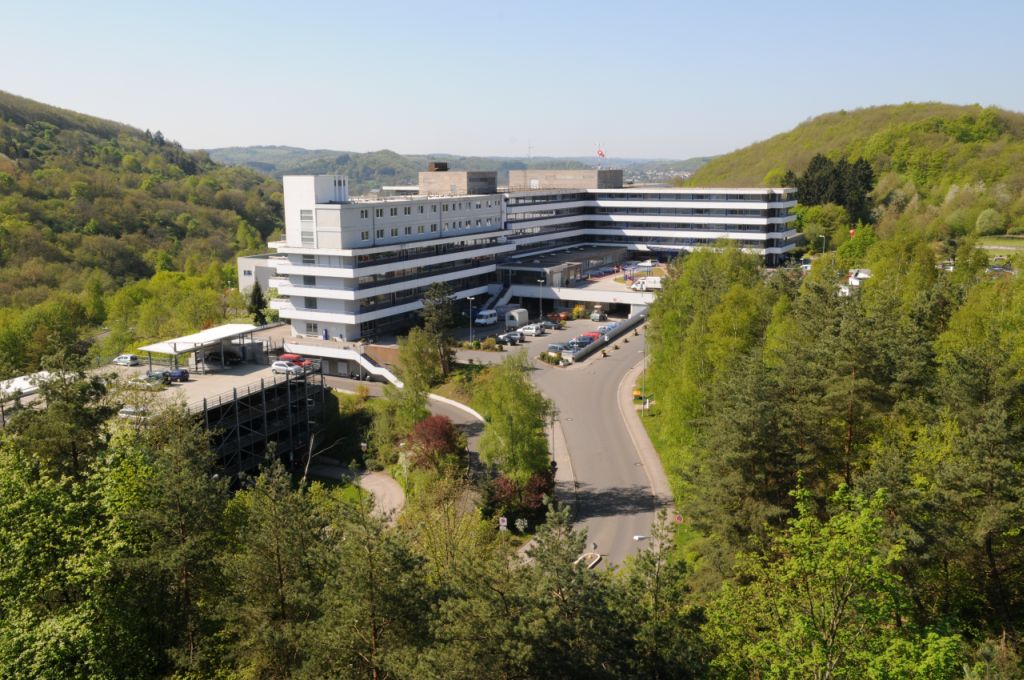 SHG: Klinikum Idar-Oberstein GmbHAkademisches Lehrkrankenhaus der 
Johannes Gutenberg-Universität MainzDr. Ottmar-Kohler Str. 2  55743 Idar-ObersteinTelefon: +49 (0) 6781 66-0  Fax: +49 (0) 6781 66-1940Email: PJ@io.shg-kliniken.de InhaltsverzeichnisAllgemeiner TeilPraktisches Jahr am Klinikum Idar-ObersteinAls Akademisches Lehrkrankenhaus der Johannes Gutenberg Universität Mainz bietet das Klinikum Idar-Oberstein Medizinstudierenden die Möglichkeit ein Praktisches Jahr zu absolvieren und Ihre theoretischen Kenntnisse und Fertigkeiten unter enger Anleitung und Supervision anzuwenden. Wir ermöglichen Ihnen unter Hilfestellung ein möglichst selbstständiges Arbeiten. Die Studierenden stehen hierbei in engem Austausch mit den Ärztinnen/Ärzten des Klinikums und gewinnen so in den beteiligten Fach- und Funktionsabteilungen detaillierte Einblicke und erste praktische Erfahrungen. In allen Wahl- und Pflichtfächern finden regelmäßig Fortbildungen inkl. einem Ultraschall- und EKG-Kurs statt. Zum Winter- uns Sommersemester bietet das Klinikum 27 Plätze für PJ-Studierende an. Zusätzlich werden in jedem Semester 2 Plätze für Allgemeinmedizin in Kooperation mit niedergelassenen Kolleginnen/Kollegen angeboten. Zudem erhalten alle Studierenden in den einzelnen Abteilungen einen festen Ansprechpartner, den sie jederzeit bei Fragen und Wünschen kontaktieren können. Die tägliche Arbeitszeit ist von 07:30 Uhr bis 16:00 Uhr inkl. 30 Min. Mittagspause. Diese wird zwischen 12:00 Uhr und 14:00 Uhr ermöglicht. Es kann bis  13:30 Uhr die Kantine besucht werden. Abweichende Arbeitszeiten können in den unterschiedlichen Ausbildungsabschnitten möglich sein und werden dann zeitnah besprochen. Ansprechpartner: 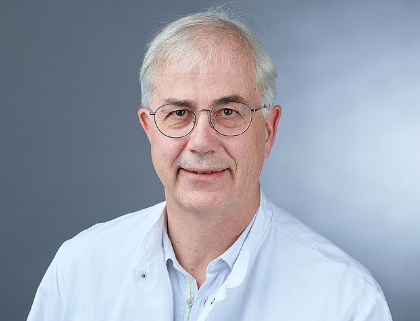 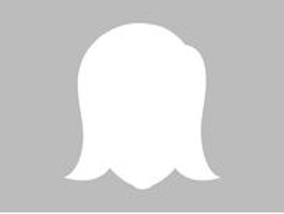 Priv.-Doz. Dr. med. Martin Eicke										Carmen KoerdtStudienleiter																											Studierenden-Sekretariat Telefon: 	+49 (0) 6781 66-1560												Telefon: 	+49 (0) 6781 66-4427 Fax: 				+49 (0) 6781 66-1562 											Fax: 				+49 (0) 6781 66-1930Email: 			m.eicke@io.shg-kliniken.de							Email: c.koerdt@io.shg-kliniken.de Lerninhalte und -ziele der einzelnen Kliniken Fachübergreifende Lernziele der PJ-Studierenden: Kennenlernen aller Teilbereiche der einzelnen Kliniken.Erlernen und Vertiefen praktischer Tätigkeiten Reflexion des individuellen Kenntnisstandes und bestmögliche Weiterentwicklung mit regelmäßiger Besprechung individueller Lernziele.Einblicke in alle Bereiche des ärztlichen Handelns mit Anamneseerhebung, körperlicher Untersuchung, Entscheidung hinsichtlich Diagnostik, Therapie und entsprechende Aufklärung sowie Dokumentation und Erstellen von ArztbriefenStundenplan, VorlesungenObwohl beim Praktischen Jahr natürlich die praktische Ausbildung im Vordergrund steht, ist es nach unserem Verständnis eine absolute Notwendigkeit, solide theoretische Begleitveranstaltungen für die Studierenden anzubieten.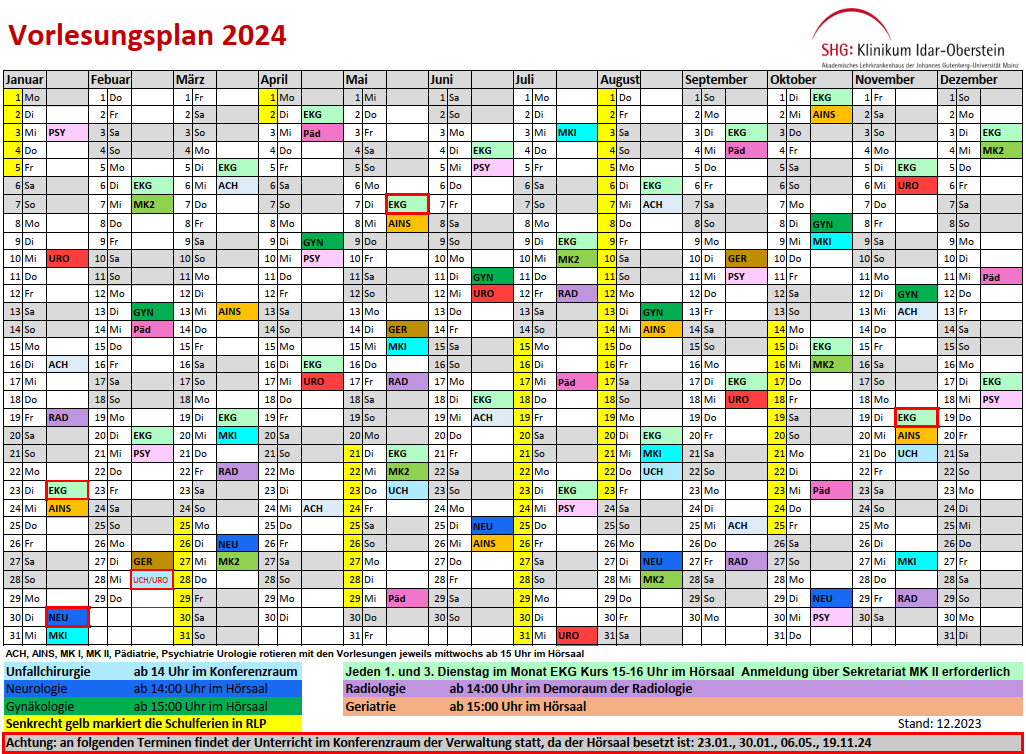 Innere Medizin Medizinische Klinik I: Gastroenterologie, Nephrologie, Diabetologie, Hämatologie, internistische Onkologie und internistische Intensivmedizin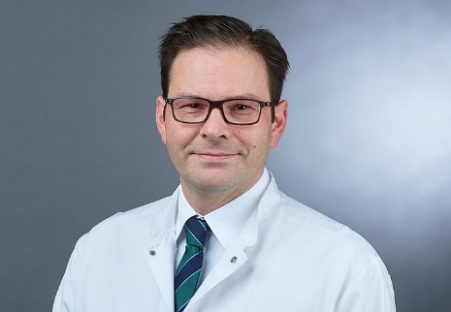 Dr. med. Sebastian GregorChefarztFacharzt für Innere Medizin, Gastroenterologie und Medikamentöse TumortherapieFachkunde Geriatrie WeiterbildungsbefugnisDer menschliche Organismus ist komplex, jedes einzelne Organ ist anfällig für Krankheiten. Wir decken in unserem Fachgebiet daher ein besonders breites Spektrum ab. Diese Komplexität ist gleichzeitig eine große Chance: Die Vielzahl der unterschiedlichen Beschwerden bei internistischen Krankheiten verschafft uns in Verbindung mit vielen sinnvollen Untersuchungen facettenreiche Einblicke in die Zusammenhänge des menschlichen Körpers.Dies ermöglicht uns einen umfassenden, ganzheitlichen Blick auf den Körper und die menschlichen Organe, die beste Grundlage für jegliches therapeutisches Handeln.Lernziele der PJ-Studierenden: Rotation durch die verschiedenen Fachbereiche der Abteilung:GastroenterologieNephrologieDiabetologieHämatologieInternistische OnkologieInternistische IntensivstationOnkologische AmbulanzRegelmäßige Teilnahme an der Stationsvisitean der Chefarzt-/Oberarztvisitean der Frühbesprechung und Weiterbildungan der TumorkonferenzErlernen und selbstständiges Durchführen von Arbeitstechniken unter ärztlicher Aufsicht:Patientenaufnahme (Anamnese, körperliche Untersuchung, klinische Befunderhebung, Dokumentation) und Erstellen eines TherapieplanesVorstellung von Patienten bei VisiteSchreiben von Abschlussberichten /EpikriseBlutentnahme und Legen von Venenverweilkanülen sowie Legen von zentralvenösen und arteriellen Zugängen und DrainagenPunktionen AscitespunktionenPleurapunktionenKnochenmarkspunktionenPlanung von parenteralen Nahrungs- und FlüssigkeitssubstitutionenAbnahme von BlutkulturenDurchführung subcutaner InjektionenEntnahme von AbstrichenVorbereiten von Blutkonserven und Durchführen einer BluttransfusionErwerb vertiefender Erkenntnisse sowie Teilnahme an folgenden Untersuchungen und Behandlungsverfahren:Sonographien des Abdomens Legen eines Blasenkatheters Mitbetreuung von beatmeten PatientenEndoskopieverfahren (Gastroskopie, Coloskopie, ERCP, Cholangioskopie) Schulung und Vertiefen gezielter Anamneseerhebung bezüglich verschiedener internistischer Krankheitsbilder Erlernen klinischer Untersuchung mit besonderer Betonung verschiedener internistischer Krankheitsbilder Erkennen und Bewerten typischer Laborkonstellationen Auswertung von Blutgasanalysen Erkennen und Behandeln internistischer Notfälle Erlernen und Führen von Aufklärungsgesprächen der im Hause durchgeführten, internistischen Diagnostik und Therapie sowie deren Indikationsstellung Erlernen und Durchführen von Mikroskopie und Diagnostik von cytologischen AusstrichpräparatenMedizinische Klinik II: Kardiologie, Pneumologie und internistische Intensivmedizin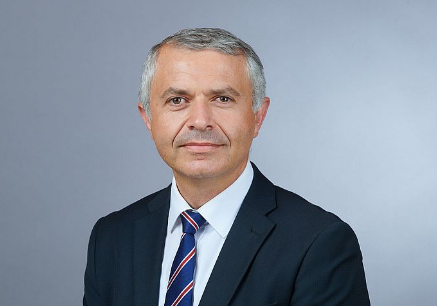 Professor Dr. med. Natig GassanovChefarztFacharzt für Innere Medizin, Kardiologie und IntensivmedizinZusatzbezeichnung Akut- und NotfallmedizinWeiterbildungsbefugnisIn der Medizinischen Klinik II werden vorwiegend Patienten mit Herz-, Kreislauferkrankungen sowie Krankheiten der Atmungsorgane betreut. Zur Behandlung von Patient/-innen mit akutem Brustschmerz und Verdacht auf Herzinfarkt steht rund um die Uhr ein Herzkatheterteam zur Verfügung. Patienten mit schweren lebensbedrohlichen oder überwachungsbedürftigen internistischen Krankheitsbildern werden dabei auf unserer Intensivstation bzw. im Zentrum für Brustschmerzen (Chest Pain Unit, CPU) behandelt.Die Medizinische Klinik II verfügt über alle modernen Untersuchungs- und Behandlungsmöglichkeiten für Herz-Kreislauf- und Lungenerkrankungen. Schwerpunkte der Kardiologie bilden Herzkatheteruntersuchungen, Diagnostik und Behandlung von Herzrhythmusstörungen sowie Implantationen von Herzschrittmachern und Defibrillatoren.Die Abteilung Pneumologie befasst sich in erster Linie mit der Diagnostik und Behandlung von Erkrankungen der Lunge und der Atemwege. Dazu zählen Lungenentzündungen, die chronische Bronchitis, die chronisch obstruktive Bronchitis, Lungenemphysem, Asthma bronchiale, aber auch bösartige Erkrankungen der Lunge sowie die Abklärung von unklaren Lungenrundherden und Pleuraergüssen.Lernziele der PJ-Studierenden: Rotation durch die verschiedenen Fachbereiche der Abteilung:Kardiologie:Kardiologische StationenInternistische Intensivstation Chest-Pain-UnitHerzkatheterlaborZentrale NotaufnahmePneumologie:Pneumologische StationInternistische Intensivstation Onkologische Ambulanz
Regelmäßige Teilnahme an der Stationsvisitean der Chefarzt-/Oberarztvisitean der Frühbesprechung und Weiterbildungan der RöntgenbesprechungErlernen und selbstständiges Durchführen von Arbeitstechniken unter ärztlicher Aufsicht:Patientenaufnahme (Anamnese, körperliche Untersuchung, klinische Befunderhebung, Dokumentation) und Erstellen eines TherapieplanesVorstellung von Patienten bei VisiteSchreiben von Abschlussberichten /EpikriseBefundung von EKGsBlutentnahme und Legen von Venenverweilkanülen sowie Assistenz beim Legen von zentralvenösen und arteriellen Zugängen, Drainagen und Punktionen (Pleura und Aszites) Abnahme von BlutkulturenPunktion von Pleuraerguss und Aszites Durchführung subcutaner InjektionenEntnahme von AbstrichenErwerb vertiefender Erkenntnisse sowie Teilnahme an folgenden Untersuchungen und Behandlungsverfahren:Sonographien des Abdomens Mitbetreuung von beatmeten PatientenLegen eines Blasenkatheters Endoskopieverfahren (transösoph. Echokardiographie, Angiographie) EchokardiographieChirurgieAllgemein-, Viszeral- Minimal-invasive und Robotische Chirurgie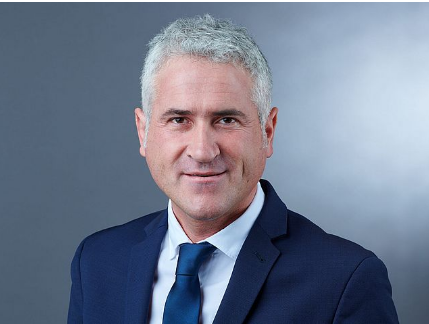 Dr. med. Christos ZigourisChefarztFacharzt für ChirurgieSchwerpunktbezeichnung ViszeralchirurgieZusatzbezeichnung ProktologieWeiterbildungsbefugnisIn einer Zeit ständig neuer Entwicklungen gehören die Fortschritte in der Chirurgie wohl zu denjenigen, die keiner missen wollte: Hightech hat Einzug in die Behandlung gehalten, computergestützte Methoden und minimal-invasive Verfahren sind zu einer Selbstverständlichkeit geworden. Die technischen Neuerungen kommen den Menschen sowohl bei einer relativ einfachen Operation – z.B. einer laparoskopischen Leistenbruchoperation – als auch in komplexen Situationen – z.B. bei der Versorgung von Tumorpatienten – zugute. Von zentraler Bedeutung bleibt aber, bei allem technischen Fortschritt, die Kompetenz des behandelnden Chirurgen und des multiprofessionellen Teams.Lernziele der PJ-Studierenden: Rotation durch die verschiedenen Fachbereiche der Abteilung:AllgemeinchirurgieViszeralchirurgieThoraxchirurgie Regelmäßige Teilnahme an der Stationsvisitean der Chefarzt/Oberarztvisitean der Frühbesprechung und Weiterbildungan der Röntgen-/OP-BesprechungErlernen und selbstständiges Durchführen von Arbeitstechniken unter ärztlicher Aufsicht:Begleitung von Patienten ab der Aufnahme über Station bis in den Operationssaal und zur postoperativen Weiterbehandlung und damit umfassendes Kennenlernen chirurgischer Krankheitsbilder und deren Therapieoptionen Elektive Patientenaufnahme mit gezielter Anamnese und klinischer Untersuchung,  Befunderhebung und Dokumentation in Bezug auf chirurgische Krankheitsbilder Erstellen eines TherapieplanesPatientenvorstellung in der Chefarztvisite.Schreiben von Abschlussberichten /EpikriseBlutentnahmen arteriell venösaus ZVKaus PortsLegen von Venenverweilkanülen sowie Assistenz beim Legen von zentralvenösen und arteriellen Zugängen, Drainagen und PunktionenErlernen unterschiedlicher Nahttechniken und deren eigenständiges Ausführen (Hautnaht, Klammernaht)Sonographie Abdomen (unter Anleitung selbst nachvollziehen und dokumentieren)Abnahme von BlutkulturenInjektion intracutanWundversorgung und VerbandswechselEntfernung von Naht- und KlammermaterialDrainageentfernung Legen von MagensondenLegen von BlasenkatheternPort anstechenThoraxdrainage ziehen (nur mit Arzt gemeinsam!)Abstriche entnehmenErwerb vertiefender Erkenntnisse sowie Teilnahme an folgenden Untersuchungen und Behandlungsverfahren:Assistenz bei OP:Schilddrüse/NebenschilddrüseLeistenhernie/NarbenhernieDünndarm/Dickdarm/AP-AnlagenNieren/NebennierenBlinddarmPortanlageLymphknotenentfernung HämorrhoidenLeber/Gallenblase/PankreasGgf. OrganentnahmeTeilnahme an endoskopischen Untersuchungen:ProktoskopieStarre RektoskopieErlernen der Wichtigkeit der korrekten Indikationsstellung zu operativen Maßnahmen, einer entsprechenden Aufklärung und Durchführung Kennenlernen der unterschiedlichen Operationstechniken (allgemein-, viszeralchirurgisch und minimal-invasiv und robotergesteuert) Erwerb von Kenntnissen der Wundbeurteilung und -behandlung inklusive der Vakuumtherapie Sektion Gefäß und Endovaskularchirurgie - Klinik für Allgemein-, Viszeral-, Minimal-invasive und Robotische ChirurgieDr. med. Christos ZigourisChefarztFacharzt für ChirurgieSchwerpunktbezeichnung ViszeralchirurgieZusatzbezeichnung ProktologieWeiterbildungsbefugnis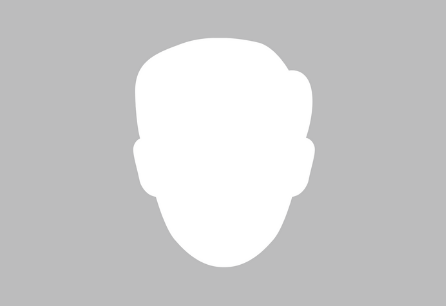 Dr. med. Mohamad Shadi Alzin
Sektionsleiter Gefäß- und Endovaskularchirurgie
Facharzt für Herzchirurgie, Thoraxchirurgie und Gefäßchirurgie
Zusatzbezeichnung NotfallmedizinIn der Gefäßchirurgie befassen wir uns mit der Diagnostik, der operativen Behandlung und Nachbehandlung arterieller und venöser Gefäßerkrankungen.Durch angepasste Behandlungen kann dem einzelnen Patienten ein optimales Verfahren und die bestmöglichste Therapie angeboten werden. Dazu ist ein Team von Spezialisten aus verschiedenen Fachrichtungen erforderlich. Dies erfolgt durch enge Zusammenarbeit der Klinik für Gefäß- und Endovaskularchirurgie mitder Medizinischen Klinik I: Gastroenterologie/Nephrologie/Diabetologie/ Hämatologie/Internistische Onkologieder Medizinischen Klink II: Kardiologie/Pneumologieder Klinik für Neurologie und Stroke Unit sowie dem Institut für Diagnostische und Interventionelle Radiologie.Im Klinikum Idar-Oberstein werden alle Verfahren der Gefäßchirurgie sowie Eingriffe an der Thorakalen Aorta/Brustschlagader, die keiner Herzlungenmaschine (HLM) bedürfen, durchgeführt.Lernziele der PJ-Studierenden: Regelmäßige Teilnahme an der Stationsvisitean der Chefarzt/ Sektionsleiter/Oberarztvisitean der Frühbesprechung und Weiterbildungan der Röntgen-/OP-BesprechungErlernen und selbstständiges Durchführen von Arbeitstechniken unter ärztlicher Aufsicht:Elektive Patientenaufnahme mit gezielter Anamnese und klinischer Untersuchung, Befunderhebung und Dokumentation in Bezug auf chirurgische Krankheitsbilder Erstellen eines TherapieplanesPatientenvorstellung in der Chefarztvisite.Schreiben von Abschlussberichten /EpikriseBlutentnahmen arteriell venösaus ZVKaus PortsLegen von Venenverweilkanülen sowie Assistenz beim Legen von zentralvenösen und arteriellen Zugängen, Drainagen und PunktionenErlernen unterschiedlicher Nahttechniken und deren eigenständiges Ausführen (Hautnaht, Klammernaht)Sonographie (unter Anleitung selbst nachvollziehen und dokumentieren)Abnahme von BlutkulturenInjektion intracutanWundversorgung und VerbandswechselEntfernung von Naht- und KlammermaterialDrainageentfernung Legen von MagensondenLegen von BlasenkatheternPort anstechenAbstriche entnehmenErwerb vertiefender Erkenntnisse sowie Teilnahme an folgenden Untersuchungen und Behandlungsverfahren:Eingriffe an den extrakraniellen HirngefäßenHalsschlagader-Operationen (Carotis) bei Stenosen (fast ausschließlich in örtlicher Betäubung)Eingriffe an der Thorakalen Aorta/Brustschlagader, die keiner Herzlungenmaschine (HLM) bedürfenEndovaskuläre Thorakale AneurysmaausschaltungEingriffe an der Bauchschlagader/BeckenarterienAneurysmaresektionen bei Bauchaortenaneurysma (offen)Aneurysmaausschaltung Bauchaorta (endovaskulär)Bypassoperationen an Aorta/Beckenarterien/BeinarterienY-Prothesen bei Aorten-/Beckenarterienverschlüssenalle Bypassverfahren an BeinenPerkutane transluminale AngioplastieTherapie von Stenosen/Verschlüssen durch Punktion der Arterie in Lokalanästhesie oder VollnarkoseBeckenarterien (Ballonangioplastie/Stentangioplastie)Beinarterien (Ballonangioplastie/Stentangioplastie)HybrideingriffeKombination der offenen gefäßchirurgischen Eingriffe mit endovaskulären Techniken (Ballon/Stent)Eingriffe am Venensystem (Krampfader Operationen)Crossektomie und Stripping der Venen an der Leiste und Kniekehle bei KrampfadernVenöse Thrombektomie bei Thrombose in ausgewählten FällenEingriffe bei DialysepatientenDialysekatheteranlagenShuntanlagen zur Dialyse am ArmReparatureingriffeImplantation venöser KathetersystemeZur Durchführung von Chemotherapie (Port, Hickman)Zur Durchführung von Dialysebehandlungen (Demers-Katheter)Konservative GefäßtherapieGehtrainingMedikamentöse Behandlung und TherapieoptimierungDiagnostik bei Gefäßverschlüssen und -engstellen (pAVK)Farbkodierte DuplexsonografieVerschlussdruckmessungKlinik für Unfall- und Orthopädische ChirurgieDr. med. Michael Fehringer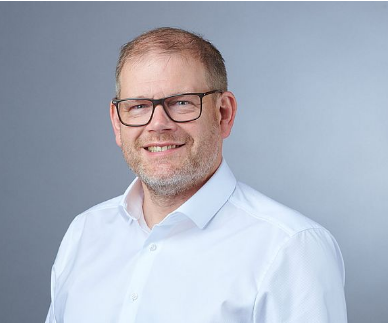 ChefarztFacharzt für Chirurgie und Unfallchirurgie
Facharzt für Orthopädie und Unfallchirurgie
Zusatzbezeichnung: Spezielle Unfallchirurgie
Fachkunde: Geriatrie
Mitgliedschaften: Deutsche Gesellschaft für Orthopädie und Unfallchirurgie, Berufsverband Deutscher Chirurgen, Deutsche Gesellschaft für Muskuloskelettale 
Medizin, Verband der Leitenden Krankenhausärzte Deutschland
WeiterbildungsbefugnisUnser Aufgabengebiet umfasst eine Vielzahl von Behandlungen, z.B. bei Gelenkerkrankungen wie Verschleißerscheinungen (Arthrose) oder Knochenbrüchen und 
-fehlstellungen. Dabei reichen die Behandlungsmöglichkeiten von konservativen Maßnahmen, wenig belastenden Eingriffen wie Gelenkspiegelungen (Arthroskopie) über gelenkerhaltende Maßnahmen mit Umlagerung der Belastungsachse (Umstellungsosteotomie) bis hin zur Implantation von Kunstgelenken (Endoprothesen). Zur intraoperativen Unterstützung stehen dabei die 3D-Bildgebung und die Möglichkeit der Navigation zur Verfügung. Die Implantation von Kunstgelenken wird dabei vor der Operation am Computer über eine Planungssoftware simuliert, um die ideale Lage der Endoprothese gewährleisten zu können.Lernziele der PJ-Studierenden: Rotation durch die verschiedenen Fachbereiche der Abteilung:UnfallchirurgieOrthopädieRegelmäßige Teilnahme an der Stationsvisitean der Chefarzt-/Oberarztvisitean der Frühbesprechung und Weiterbildungan der RöntgenbesprechungErlernen und selbstständiges Durchführen von Arbeitstechniken unter ärztlicher Aufsicht:Begleitung von Patienten ab der Aufnahme über Station bis in den Operationssaal und zur postoperativen Weiterbehandlung und damit umfassendes Kennenlernen chirurgischer Krankheitsbilder und deren Therapieoptionen Elektive Patientenaufnahme mit gezielter Anamnese und klinischer Untersuchung,  Befunderhebung und Dokumentation in Bezug auf chirurgische Krankheitsbilder Erstellen eines TherapieplanesMitarbeit im Operationssaal - Erlernen unterschiedlicher Nahttechniken und deren eigenständiges Ausführen Vorstellung von Patienten bei der Oberarzt-/ChefarztvisiteBlutentnahmen arteriell venösaus ZVKaus PortsGrundlagen der konservativen FrakturbehandlungGeschlossene RepositionGipsLegen von Venenverweilkanülen sowie Assistenz beim Legen von zentralvenösen und arteriellen Zugängen, Drainagen und PunktionenAbnahme von BlutkulturenInjektion intracutanWundversorgung und VerbandswechselEntfernung von Naht- und KlammermaterialDrainageentfernung Legen von BlasenkatheternPort anstechenAbstriche entnehmenUltraschalluntersuchung von Gelenken und WeichteilveränderungenErwerb vertiefender Erkenntnisse sowie Teilnahme an folgenden Untersuchungen und Behandlungsverfahren:Kennenlernen der unterschiedlichen Operationstechniken (unfallchirurgisch/orthopädisch)Assistenz beioperativer Versorgung von Knochenbrüchen an Armen und Beinen, sowie im Bereich des Beckens und der Wirbelsäule nach den Richtlinien der Arbeitsgemeinschaft für Osteosynthesefragen mit modernsten Implantaten und OP-Techniken auf dem aktuellen Stand der Wissenschaft.Operationen bei komplexen Gelenkfrakturen (Schulter-, Ellenbogen- und Handgelenk, sowie Hüft- , Knie- und Sprunggelenk, komplexe Fußverletzungen) mit Unterstützung eines intraoperativen 3D- Röntgengeräts zur sofortigen Überprüfung der Reposition (anatomisches Einrichten des Knochenbruches)intraoperativer Einsatz von computer-gestützter 3D Navigation (Fa. Brainlab) zur Versorgung von Beckenbrüchen (zB Sprengungen oder Brüche im Bereich der Kreuz-Darmbein-Gelenke) oder komplexen Wirbelsäulenverletzungeninterdisziplinärer Behandlung von Mehrfach-/ schwerstverletzten Patienten (Polytrauma): regionales Traumazentrum im Traumanetzwerk der Deutschen Gesellschaft für UnfallchirurgieOperation von Brüchen (z.B. hüftgelenksnah oder Oberschenkelhalsbruch) beim betagten Patienten mit anschließender interdisziplinärer Weiterbehandlung durch Unfallchirurgie und Altersmedizin (Geriatrie): zertifiziertes Zentrum für AlterstraumatologieBehandlung von Brüchen und Wachstumsfugenverletzungen beim Kind oder Jugendlichen mit und ohne Operation, mit kindgerechten Implantaten (Kindertraumatologie)Weichteilschonender (minimalinvasiver) Versorgung bei Frakturen der Wirbelsäule mit einem Schrauben-Stab-System (dorsale Instrumentierung), mit oder ohne Entlastung des Rückenmarkes (interdisziplinär mit Neurochirurgie unseres Hauses)operativer Versorgung von Handverletzungen (Knochenbrüche, Sehnenverletzungen) oder chronischen Handleiden (schnellender Finger, Nervenengpass „Karpaltunnelsyndrom“)chirurgischer Behandlung von akuten oder chronischen (Gelenk-) Entzündungen /Abszessen am Bewegungsapparat (Septische Chirurgie)Versorgung mit künstlichen Hüft-, Knie- und Schultergelenken einschließlich minimal-invasiver muskel- schonender Verfahren (Hüfte)Teilersatz des Kniegelenkes (Schlittenprothese)anatomischer und inverser SchulterprotheseWechsel von gelockerten/ verschlissenen Prothesen an Hüfte/Knie/Schulter (Revisionsendoprothetik)Stabilisierung von Brüchen im Bereich der Prothese (periprothetische Frakturbehandlung)Schlüsselloch-Operationen (Arthroskopisch) des Knie-, Schulter-, Ellenbogen, Hand- und Sprunggelenkes bei unfall- oder verschleißbedingten VeränderungenWiederherstellende (rekonstruktive) Gelenkchirurgie z.B. Korrektur von Achsverkrümmungen wie X- oder O- Beinfehlstellung (Korrekturosteotomie); Transplantation von körpereigenen (autolog) Knorpel-Knochen-Gewebe zur Auffüllung von unfall- oder verschleißbedingten KnorpelknochenschädenAnästhesiologieKlinik für Anästhesie, Intensivmedizin, Notfallmedizin und Schmerztherapie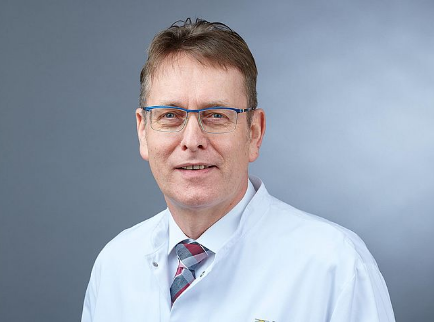 Dr. med. Andreas ThierbachChefarztFacharzt für Anästhesiologie und Allgemeinmedizin
Zusatzbezeichnung: Intensivmedizin, NotfallmedizinVolle Weiterbildungsbefugnis Anästhesie, Intensivmedizin, NotfallmedizinUnser Aufgabengebiet umfasst die Allgemein-, Regional- und Lokalanästhesie einschließlich deren Vor- und Nachbehandlung, die Aufrechterhaltung der lebenswichtigen Funktionen während operativen und diagnostischen Eingriffen sowie intensivmedizinische, notfallmedizinische und schmerztherapeutische Maßnahmen. Mit den vier Säulen unseres Fachgebietes (Anästhesie, Intensivmedizin, Notfallmedizin, Schmerztherapie) decken wir nicht nur ein sehr weites Spektrum medizinischen Fachwissens ab, sondern betreuen viele Patienten auch während ihres gesamten Weges durch das Klinikum. Lernziele der PJ-Studierenden: Rotation durch die verschiedenen Fachbereiche der Abteilung:AnästhesieIntensivmedizinNotfallmedizinSchmerztherapieGrundlagen der PalliativmedizinRegelmäßige Teilnahme an der Stationsvisitean den Chefarzt/Oberarztvisitenan der Frühbesprechung und Weiterbildungenan der RöntgenbesprechungErlernen und selbstständiges Durchführen von Arbeitstechniken unter ärztlicher Aufsicht:Sicherheits- und Identitätsprüfung des PatientenRichten und Überprüfung des anästhesiologischen Arbeitsplatzes (Gerätecheck, Atemwegsmanagementzubehör, Medikamente)Anschluss und Fehlerquellen des Basismonitorings Pulsoxymetrie EKG nichtinvasiver BlutdruckLegen von GefäßzugängenPeripher- und zentralvenösArterielle Punktion Beatmung:MaskenbeatmungInsertioneines Wendl- oder Guedeltubusvon supraglottischen Hilfsmittelnvideounterstützte endotracheale IntubationEinstellung des Respirators während einer AllgemeinanästhesieInsertion einer MagensondeAnlage eines transurethralen Katheters Anschließen einer invasiven DruckmessungLagerung der Patienten, Kenntnis und Überprüfung der neuralgischen Punkte Vorbereitung und Durchführung einer TransfusionAlgorithmus zum Management des schwierigen Atemwegs Relaxometrie Anlage und Überwachung PeriduralkatheterSpinalanästhesiePeriphere RegionalanästhesieNarkoseführungÜbergabe in der AufwacheinheitDokumentationPlanung der postoperativen Therapie in der AufwacheinheitSchmerztherapiePONVKreislauftherapieKatheterverfahren zur Schmerztherapie während und nach Operationen, z.B. Katheteranlagen zur Blockade desNervus femoralisNervus ischiadicusNervus suprascapularisPlexus brachialisVersorgung eines Schmerzkatheters Entfernung eines Schmerzkatheters Intensive Physio- und AtemtherapieDurchführung einer AkutschmerzvisiteBeurteilung des Bromagescores Systematische Aufnahme eines IntensivpatientenInterpretation von BlutgasanalysenRespiratoreinstellungen auf der IntensivstationAnalgosedierung während der IntensivtherapieMessung der Herz- und Lungenfunktion PiCCO® (Pulse Contour Continous Cardiac Output-Analyse)Monitoring sämtlicher Organfunktionen durch Verfahren wieSonographieBronchoskopieUmgang mit der Messung des HirndrucksTherapie des erhöhten HirndrucksEndotracheale Absaugung (offen und geschlossen) Spezielle Verfahren der SchmerztherapieErwerb vertiefender Kenntnisse der folgenden Krankheitsbilder:SchockSepsisARDSAkutes NierenversagenLeberversagen MultiorganversagenAteminsuffizienzHerzinsuffizienz PolytraumaHerz-Kreislauf-StillstandMaligne HyperthermieFinaler KrankheitszustandHirntod Gynäkologie Klinik für Gynäkologie und Geburtshilfe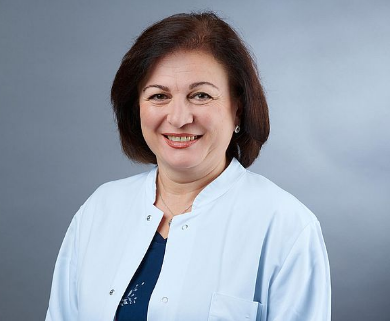 Izampella PapadopoulouChefärztin
Fachärztin für Frauenheilkunde und Geburtshilfe, Schwerpunktbezeichnung Gynäkologische Onkologie
Mitglied der deutschen Kontinenzgesellschaft mit zertifizierter Kontinenzberatungsstelle
WeiterbildungsbefugnisDie Klinik für die Gynäkologie und Geburtshilfe bietet das gesamte Spektrum der operativen und konservativen Gynäkologie einschließlich Betreuung der onkologischen Patientinnen sowie eine umfassende Behandlung gutartiger und bösartiger Veränderungen der Brust und der Genitalorgane der Frau an. Als Mitglied des Brustzentrums Kaiserslautern des Westpfalz-Klinikums Kaiserslautern arbeiten wir gemeinschaftlich für eine optimale Versorgung unserer Brustkrebspatientinnen. Von der Diagnostik bis zur Therapie, einschließlich der operativen Therapie, medikamentöse Therapie, Strahlentherapie sowie Schmerztherapie kann alles hier vor Ort erfolgen. Minimal-invasive Operationen mit einer verminderten Belastung für die Patienten sind ein wichtiger Bestandteil unserer operativen Angebote. In einem weiteren Spezialgebiet, der Uro-Gynäkologie, erfolgt die operative und konservative Behandlung der weiblichen Harninkontinenz und der Senkungszustände des weiblichen Genitals.Die Geburtshilfe unserer Klinik ist in enger Kooperation mit der Klinik für Kinder- und Jugendmedizin, diese ist ein anerkanntes Zentrum für Risiko und Frühgeburten.  Erfahrene Geburtshelferinnen und Geburtshelfer, Hebammen, Anästhesistinnen und Anästhesisten, Kinderärztinnen und Kinderärzte, und Kinderkrankenschwestern und Kinderkrankenpfleger sind Tag und Nacht einsatzbereit. Für die Neugeborenen steht eine hoch spezialisierte neonatologische Abteilung zur Versorgung bereit.Lernziele der PJ-Studierenden: Rotation durch die verschiedenen Fachbereiche der Abteilung:Konservative GynäkologieOperative GynäkologieGeburtshilfeGynäkologische OnkologieRegelmäßige Teilnahme an der Stationsvisitean der Chefarzt-/Oberarztvisitean der Frühbesprechung und Weiterbildungan der Röntgenbesprechungan der TumorkonferenzErlernen und selbstständiges Durchführen von Arbeitstechniken unter ärztlicher Aufsicht:Patientenaufnahme, klinische Untersuchung und Dokumentation einer gynäkologischen Anamnese. PatientenaufklärungVorstellung von Patienten bei VisiteBlutentnahme und Legen von Venenverweilkanülen sowie Assistenz beim Legen von zentralvenösen und arteriellen Zugängen, Drainagen und PunktionenAbnahme von BlutkulturenDurchführung subcutaner InjektionenEntnahme von Abstrichen Mitarbeit im Operationssaal - Erlernen unterschiedlicher Nahttechniken und deren eigenständiges Ausführen Injektion intracutanEntfernung von Naht- und KlammermaterialDurchführung von Abschlussuntersuchungen Schreiben von Entlassberichten und allgemeine BefunddokumentationVorbereitung und Teilnahme am TumorboardErwerb vertiefender Erkenntnisse sowie Teilnahme an folgenden Untersuchungen und Behandlungsverfahren:Schulung und Vertiefen gezielter Anamneseerhebung bezüglich verschiedener gynäkologischer Krankheitsbilder Erlernen klinischer Untersuchung mit besonderer Betonung verschiedener gynäkologischer Krankheitsbilder Abläufe im Kreißsaal kennenlernen Vorbereitung zur OperationAssistenz bei OperationenSectioeiner natürlichen GeburtFetometriePostoperative BetreuungSonographieRestharnsonographieNierensonographieVaginale Sonographie CTG Anlage und BefundungFundusstandKindsversorgung postpartalGerätekundeBGA-GerätPerfuserTropfenzählerInkubatorUV-LichtErwerb vertiefender Erkenntnisse bzgl. der folgenden Krankheitsbilder/ Behandlungen:MyomeCIN/Cervix-Ca.HPV/ImpfungEndometrium-Ca.EndometrioseOvarial-Ca.Mamma-Ca.HarninkontinenzSIH/Präeklamsie/EklamsieHELLPGestationsdiabetesRh-InkompatibilitätPlazenta PraeviaEndo-/MyometritisMastitisEUGAbortKrebsvorsorgeSchwangerschaftsvorsorgeNeurochirurgieKlinik für Neurochirurgie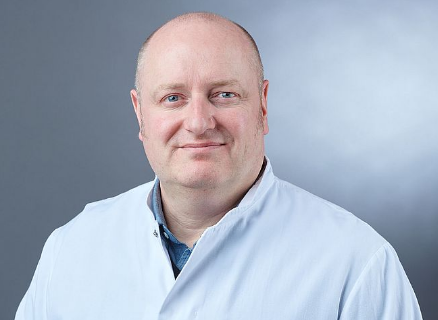 Priv.-Doz. Dr. med. Jochen TüttenbergChefarzt
Stellv. Ärztlicher Direktor
Chefarzt, Facharzt für Neurochirurgie
Publikationsliste via PubmedDas Fachgebiet der Neurochirurgie befasst sich mit allen Krankheiten des Gehirns, des Rückenmarks und der Wirbelsäule sowie der peripheren Nerven, die durch eine Operation therapiert werden können. Unsere hoch spezialisierte Klinik führt nahezu alle Eingriffe mikrochirurgisch, mit Hilfe modernster OP-Mikroskope, durch. Die Mikroskope besitzen die Möglichkeit zur 5-ALA und Yellow Fluoreszenz zur sicheren und besseren Entfernung von Hirntumoren, sowie zur intraoperativen Gefäßdarstellung mittels ICG-Angiographie, wie sie beispielsweise bei Gefäßmissbildungen des Gehirns benötigt wird. Wir verfügen über eine spinale und kraniale Neuronavigation, eine hochmoderne Einheit zur Messung der Nervenströme intraoperativ und einen Ultraschallzertrümmerer. Dadurch ist bei allen Operationen, ob nun am Gehirn oder an der Wirbelsäule stets für die maximale Patientensicherheit gesorgt.In enger Zusammenarbeit mit der Klinik für Neurologie und Stroke Unit können wir auch Bewegungsstörungen, wie Morbus Parkinson oder Dystonien, aber auch andere Krankheitsbilder mittels tiefer Hirnstimulation behandeln.Einen zusätzlichen Schwerpunkt der Klinik stellt die neurochirurgische Schmerztherapie dar. Hierunter fallen beispielsweise endoskopische Wirbelgelenk- oder ISG-Denervationen und die Implantation von Rückenmarkstimulatoren sowie Schmerzpumpen.Des Weiteren bieten wir die Teilnahme an verschiedenen Studien in allen Teilbereichen der Neurochirurgie an, so dass stets eine Behandlung auf aktuellem Stand von Wissenschaft und Technik gewährleistet ist.Lernziele der PJ-Studierenden: Regelmäßige Teilnahme an der Stationsvisitean der Chefarzt-/Oberarztvisitean der Frühbesprechung und Weiterbildungan der RöntgenbesprechungErlernen und selbstständiges Durchführen von Arbeitstechniken unter ärztlicher Aufsicht:Patientenaufnahme Anamnesekörperliche Untersuchung, insbesondere Untersuchung des neurologischen Status Verdachtsdiagnose, Erhebung von NebendiagnosenKorrekte Übertragung der erhobenen Daten auf dem AnamnesebogenAnforderung und Beurteilung von diagnostischen Verfahren Vorschlag zur weiteren Diagnostik bzw. weiterer Konsile (mit Begründung). Dokumentation und Anordnungen in der Patientenkurve.Patientenvorstellung bei VisiteEvaluation des Falles mit Stellung der OP-IndikationAbwägung gegenüber alternativer BehandlungsmethodenBeurteilen von Begleiterkrankungen und Medikation und ihrem möglichen Einfluss auf das operative Vorhaben bzw. therapeutische ProzesseVorbereitung des Aufklärungsgespräches mit dem Mentor und Anwesenheit bei der Aufklärung des PatientenAssistenz bei der Operation des PatientenPostoperative NachbetreuungUntersuchung, Schmerzmedikation, Thromboseprophylaxe, Einleitung einer Rehabilitation, Verbandswechsel, Reddon-Entfernung, Beurteilung des postoperativen Ergebnisses, etc. Tägliche Dokumentation des neurologischen Status in der PatientenkurveErstellen des Entlassungsbriefes (Supervision durch den Mentor)Blutentnahmen arteriell venösaus ZVKaus PortsLegen von Venenverweilkanülen sowie Assistenz beim Legen von zentralvenösen und arteriellen Zugängen, Drainagen und PunktionenAbnahme von BlutkulturenInjektion intracutanWundversorgung und VerbandswechselEntfernung von Naht- und KlammermaterialDrainageentfernung Legen von BlasenkatheternPort anstechenIntravenöse Medikamentengabe (unter Supervision)Thoraxdrainage ziehen (nur mit Arzt gemeinsam!)Abstriche entnehmenErwerb vertiefender Erkenntnisse sowie Teilnahme an folgenden Untersuchungen und Behandlungsverfahren:LumbalpunktionInterpretation von CT- und MRT-Befunden Hirndruckmessung und BeurteilungTranskranielle Dopplersonographie und Bewertung der Befunde Anlage einer Lumbaldrainage EVD-AnlageAnlage einer ICP-SondeTracheotomieBeatmungstechniken Bestimmung des GCSErwerb vertiefender Erkenntnisse bzgl. der folgenden Krankheitsbilder/ Behandlungen:Tumorerkrankungen des Gehirns und des Rückenmarks (Neuronavigation, Floureszenzmarkierung und Neuromonitoring)Erkrankungen der Lendenwirbelsäule, auch Stabilisierungseingriffe (spinale Navigation)Erkrankungen der Halswirbelsäule, auch Stabilisierungseingriffe, BandscheibenprothesenErkrankungen der Hirngefäße
(z. B. Aneurysmata, Angiome mit intraoperativer ICG-Angiographie)Behandlung von Bewegungsstörungen (Morbus Parkinson, Dystonie etc.)Tiefe Hirnstimulation (THS) - Deep Brain Stimulation (DBS) / Interdisziplinäre Behandlung von BewegungsstörungenNeurochirurgische Schmerzbehandlung (Neuromodulation mit Rückenmarkstimulation, periphere Nervenstimulation, endoskopische ISG- und Facettendenervierungen, Medikamentenpumpen)Vagusstimulatoren bei therapieresistenter Depression und EpilepsieErkrankungen peripherer Nerven (Carpaltunnelsyndrom, Sulcus ulnaris etc.)NeurologieKlinik für Neurologie und Stroke UnitPriv.-Doz. Dr. med. Martin EickeChefarzt
Facharzt für Neurologie, Fachkunde Geriatrie
Wissenschaftliche und klinische Schwerpunkte: Neurosonologie (DEGUM Seminarleiter), Schlaganfallversorgung, Neurophysiologie DGKN, Ausbilder für EMG
WeiterbildungsbefugnisDie Neurologie befasst sich mit Erkrankungen sowohl des zentralen Nervensystems (Gehirn und Rückenmark) als auch des peripheren Nervensystems (z.B. Nervenwurzelschädigungen, Muskelerkrankungen).

Dabei gehen klinische und apparative Diagnostik sowie Therapie Hand in Hand. Viele Erkrankungen, die früher als nicht behandelbar galten, sind heutzutage sehr gut zu therapieren, häufig sogar zu heilen. Im Bereich der stationären Neurologie ist ein Schwerpunkt unserer Klinik die Behandlung von Schlaganfallpatienten, die auf unserer überregionalen Schlaganfallstation (Stroke Unit) therapiert werden.Lernziele der PJ-Studierenden: Obligate Rotation durch die verschiedenen Fachbereiche der Abteilung:Allgemeine NeurologieStroke UnitRegelmäßige Teilnahme an der Stationsvisitean der Chefarzt-/Oberarztvisitean der Frühbesprechung und Weiterbildungan der RöntgenbesprechungErlernen und selbstständiges Durchführen von Arbeitstechniken unter ärztlicher Aufsicht:Patientenaufnahme Anamnesekörperliche Untersuchung, insbesondere Untersuchung des neurologischen Status Betreuung „eigener“ Patienten unter Supervision mit propädeutischem Ansatz; Diskussion der Verdachtsdiagnosen, Erhebung von Nebendiagnosen. Anforderung und Beurteilung von diagnostischen Verfahren Vorschlag zur weiteren Diagnostik bzw. weiterer Konsile  (mit Begründung). Erstellung eines Therapieplans Dokumentation und Anordnungen in der Patientenkurve.Vorstellung der eigenen Patienten bei Oberarzt-/ChefarztvisitenSchreiben von Abschlussberichten /EpikriseIm Team mit den ärztlichen Kollegen Blutentnahme und Legen von Venenverweilkanülen Erlernen von LiquorpunktionenEinführung in Durchführung und Beurteilung folgender Untersuchungen und Behandlungsverfahren die im Klinikum Idar-Oberstein angeboten werden:Neurologische Funktionsdiagnostik:Ultraschalldiagnostik mit extra- und intrakraniellem Farbduplex sowie continuous und pulsed wave DopplerEEG (Elektroencephalogramm)NLG (Nervenleitgeschwindigkeit)VEP (Visuell evozierte Potenziale)SEP (Somatosensibel evozierte Potenziale)VideolaryngoskopieRadiologische Diagnostik: Beurteilung von CT und MRT im Rahmen der täglichen radiologischen Konferenz und zusammen mit neurologischen Oberärzten und Chefarzt. Folgende neurologischen Krankheitsbilder werden bei uns häufig stationär behandelt und können daher sehr gut den Studenten präsentiert werden:Schlaganfall/ICBMultiple SkleroseEpilepsie und Synkopen Degenerative Wirbelsäulenerkrankung (z.B. Bandscheibenvorfälle, Spinalkanalverengungen)Bewegungsstörungen (u.a. Morbus Parkinson, inkl. Diagnostik und Durchführung bzgl. einer tiefen Hirnstimulation, deep brain stimulation/DBS)HirntumorenNeuromuskuläre ErkrankungenSchwindelPolyneuropathienDemenzenMeningitis/EnzephalitisPädiatrieKlinik für Pädiatrie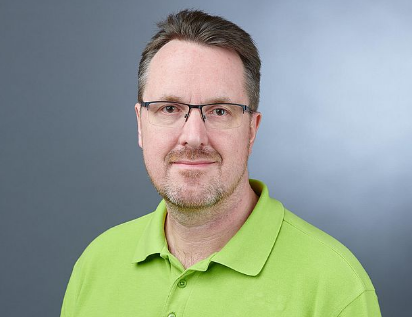 Sven Thorsten NipkenChefarzt
Facharzt für Kinderheilkunde
Schwerpunktbezeichnung: NeonatologieAuch wenn Kinder im Nachhinein oft stolz von ihrem Krankenhausaufenthalt als einem großen Abenteuer berichten, er ist für Kind und Eltern doch zumeist eine schwierige Etappe. Im Mittelpunkt unserer Arbeit steht das Wohl unserer kleinen Patienten und so begegnet jeder unserer Mitarbeiter jedem Kinde und jedem Jugendlichen mit Respekt und versucht ihm den Klinikaufenthalt so angenehm und sorgenfrei wie möglich zu gestalten.Lernziele der PJ-Studierenden: Rotation durch die verschiedenen Fachbereiche der Abteilung:Allgemeine PädiatrieNeonatologisch-pädiatrische IntensivstationRegelmäßige Teilnahme an der Stationsvisitean der Chefarzt-/Oberarztvisitean der Frühbesprechung und WeiterbildungErlernen und selbstständiges Durchführen von Arbeitstechniken unter ärztlicher Aufsicht:Pädiatrische PatientenPatientenaufnahme (Anamnese, körperliche Untersuchung, klinische Befunderhebung, Dokumentation) und Erstellen eines TherapieplanesVorstellung von Patienten bei VisiteSchreiben von Abschlussberichten /EpikriseElterngespräche (z. B. Aufklärung vor invasivem Eingriff oder einwilligungspflichtiger diagnostische Maßnahmen)Neugeborene / SäuglingeErstversorgung eines Neugeborenen nach Sectio Caesarea Neugeborenen-VorsorgeuntersuchungVollständige Untersuchung eines SäuglingsErstellung eines ErnährungsplanesFür ein NeugeborenesFür einen 3 Monate alten SäuglingVollständige Untersuchung eines KleinkindesNeurologische Untersuchung des Säuglings Beurteilung von Somatogramm und Perzentilenkurven von Länge, Gewicht, Wachstum, KopfumgangMonitoring von Vitalitätsparametern bei Säuglingen und Kindern (SaO2, Puls, EKG, Blutdruck, Atmung)Blutentnahme beim SäuglingErwerb vertiefender sowie Teilnahme an folgenden Untersuchungen und Behandlungsverfahren:Betreuung von unreifen Frühgeborenen und kranken Neugeborenen mit Infektionen, angeborenen Herzfehlern, anderen Fehlbildungen usw.Sonographie (Ultraschall)Echokardiographie (Herzultraschall)Spezielle RöntgendiagnostikEKG und Belastungs-EKG Langzeit EKG und Langzeit BlutdruckComputertomographieKernspintomographieSpezielle NierendiagnostikLungenfunktionstestSchlaflaborEndoskopieAllergiediagnostikEntwicklungstestHörtestStoffwechseldiagnostikAnalgosedierungImpfung des Kindes Venöser Zugang beim Kind/SäuglingSuprapubische BlasenpunktionBlasenkatherismus beim SäuglingLumbalpunktionenBlutgasanalyse /Bedside-LabordiagnostikAuswertung einer 24-Stunden.Blutdruckmessung beim KindDiabetesberatung bei Neueinstellung oder Verlaufskontrolle (Diabetes Typ I)Inhalationsschulung bei Asthma BronchialeSchellong-TestSchulung und Vertiefen gezielter Anamneseerhebung bezüglich verschiedener pädiatrischer Krankheitsbilder:InfektionserkrankungenAtemwegserkrankungenAsthmaHarnwegsinfektionenDiabetesAnfallsleidenMukoviszidoseMagen-Darm-ErkrankungenHerz-Kreislauf-Erkrankungenpsychische ErkrankungenGedeihstörungenSchlafstörungenBehandlung von BlutschwämmchenStoffwechselentgleisungen Ketoazidose Status epilepticusStatus asthmaticusStatus migränosus, usw.Enge konsiliarische Zusammenarbeit mit den anderen Fachabteilungen je nach Fragestellung. PsychiatrieKlinik für Psychiatrie, Psychotherapie und Psychosomatik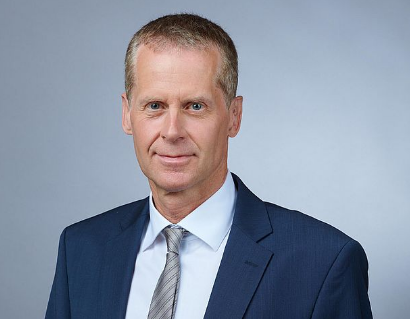 Dr. med. Ulrich FreyÄrztlicher DirektorChefarzt
Facharzt für Psychiatrie und Psychotherapie
Zusatzbezeichnung: Suchtmedizin
Weitere Qualifikationen: Ärztliches Qualitätsmanagement
WeiterbildungsbefugnisDie Abteilung für Psychiatrie und Psychotherapie erfüllt mit 60 stationären und 20 teilstationären Plätzen sowie einer psychiatrischen Institutsambulanz den regionalen Vollversorgungsauftrag. Es wird gemeindepsychiatrisch orientiert, nach dem Prinzip der offenen Türen gearbeitet. Im stationären Bereich werden jährlich ca. 1200 Patienten behandelt. Im teilstationären Bereich ca. 250 und die psychiatrische Institutsambulanz hat ca. 900 Scheine im Quartal. In alle Bereiche kann rotiert werden. In der Abteilung sind 5 Fachärzte für Psychiatrie und Psychotherapie angestellt, so dass eine enge fachärztliche Supervision kontinuierlich gewährleistet wird. Die Behandlung erfolgt unter Berücksichtigung der psychiatrischen psychotherapeutischen Anamnese- und Befunderhebung und Einbeziehung familiäre, psychosoziale, altersspezifische, epidemiologische und transkulturelle sowie Kultur- und Werteorientierte Gesichtspunkte, einschließlich der Anwendung standardisierter Verfahren von Fremd- und Selbstbeurteilungsskalen. An apparativer Diagnostik wird in der Klinik EEG, CCT, MRT angeboten. Durch wöchentlich stattfindende radiologische Konferenzen wird die Kompetenz in der Beurteilung bildgebender Verfahren ausgebildet. Der hiesige radiologische Chefarzt ist Neuroradiologe, so dass diesbezüglich besondere Kompetenzen vermittelt werden. Ebenso werden Lumbalpunktionen in der psychiatrischen Abteilung durchgeführt und die Befunde gemeinsam mit dem am Klinikum beschäftigten Fachärzte für Neurologie befundet. Multimorbide Patienten können durch die umfassende diagnostische und therapeutische somatische Kompetenz am Klinikum interdisziplinär behandelt werden. Sodass hier auch ein Wissenstransfer von den somatischen Fächern zu den hiesigen PJ-Studenten erfolgt.Da auf den Stationen jeweils alle psychiatrischen Krankheitsbilder in allen Ausprägungen und Schweregraden behandelt werden, besteht täglich die Möglichkeit psychoreaktive Störungen, Neurosen, Persönlichkeitsstörungen, (schizo-)affektive und schizophrene Psychosen, hirnorganisch begründbare Psychosen sowie Abhängigkeitserkrankungen in allen Ausprägungen und Schweregraden zu diagnostizieren und zu behandeln. Darunter fallen auch freiheitsentziehende Maßnahmen und Zwangsbehandlungen. Deeskalierende Maßnahmen werden dabei kontinuierlich vermittelt.Unter fachärztlicher oder diplompsychotherapeutischer Supervision können supportive und psychoedukative Methoden, sowie die psychiatrisch psychotherapeutische Gesprächsführung und Beziehungsgestaltung vermittelt werden. Die Grundlagen der Psychotherapie in den wissenschaftlich anerkannten Verfahren werden durch die hier tätigen psychologischen PsychotherapeutInnen vermittelt, an deren Einzelgesprächstherapien, indikationsspezifischen Gruppenpsychotherapien und psychodiagnostischen Testverfahren teilgenommen werden kann. In der Abteilung wurden Mitarbeiter zu Therapeuten für autogenes Training und progressive Muskelrelaxation ausgebildet, ebenso in der Durchführung von Akupunktur. Es besteht die Möglichkeit an den hier durchgeführten Entspannungsverfahren teilzunehmen. Die Abteilung verfügt über eine eigene Ergotherapie, sowie der Abteilung zugeordneter Physiotherapie, Sporttherapie, Kunst- und Reittherapie, sodass auch die Technik der Behandlung durch Spezialtherapeuten vermittelt wird. Die Koordination der sozialpsychiatrischen Behandlung ist gemeinsam mit dem hiesigen Sozialdienst Bestandteil der täglichen klinischen Versorgung. An biologischen Verfahren bietet die Abteilung Lichttherapie, repetitive Transkranielle Magnetstimulation, Elektrokrampftherapie, sowie tiefe Vagusnerv-Stimulation an.Im Einzugsgebiet der Klinik befinden sich drei große Einrichtungen mit zusammen mehreren 100 Plätzen für Menschen mit Behinderungen und mit Intelligenzminderungen. Deshalb werden Patienten aus diesen Einrichtungen mit psychischen Erkrankungen und Störungen in der hiesigen Klinik sowohl stationär als auch ambulant behandelt. Circa 30% der hiesigen Patienten haben eine Substanzabhängigkeit. Es werden hier Entzugsbehandlungen sämtlicher legaler und illegaler Suchtmittel durchgeführt. Ebenso Substitutionsbehandlungen. Neben der klassischen Entgiftungsbehandlungen erfolgen auch qualifizierten Entzugsbehandlungen aller stoffgebundener Süchte. Auch Menschen mit substanzunabhängiger Abhängigkeitserkrankung werden hier unter Berücksichtigung der Motivationsentwicklung und des sozialen Umfeldes behandelt. Im Klinikum trifft sich regelmäßig eine Suchtselbsthilfegruppe. Hier besteht auch die Teilnahmemöglichkeit zu Fortbildungszwecken. Als pflichtversorgende psychiatrische Abteilung werden täglich durch den Notarzt- und Rettungsdienst Notfallpatienten zur Krisenintervention bei Suizidalität, Intoxikation, Delir, maniformen Syndromen, katatonen Syndromen, akuten Angstzuständen, dissoziativen Syndromen oder anderen psychiatrischen Notfällen gebracht.RadiologieInstitut für Diagnostische und Interventionelle Radiologie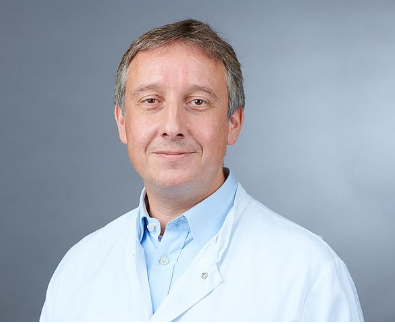 Dr. med. Alexander Ludolph, EBIR
Chefarzt
Facharzt für Radiologie
Schwerpunktbezeichnung Neuroradiologie
WeiterbildungsbefugnisKonnte in den Anfängen der radiologischen Diagnostik lediglich das Knochengerüst dargestellt werden, ist es heute dank des ständigen Fortschrittes in Wissenschaft und Technologie möglich, durch den Einsatz von Hochleistungsrechnern die verschiedensten Gewebe bis ins kleinste Detail in einer Computergraphik dreidimensional sichtbar zu machen. Schnelles Entdecken bzw. Ausschließen von krankhaften Veränderungen ist nun oft ohne operativen Eingriff möglich, und somit eine wesentliche Voraussetzung für rasches und effektives Handeln im Notfall.Lernziele der PJ-Studierenden: Rotation durch die verschiedenen Fachbereiche der Abteilung:Digitale konventionelle RadiologieMulti-Slice Computertomoghraphie (MS-CT)Magnetresonanztomographie (MRT)NeuroradiologieInterventionsbereichErlernen und selbstständiges Durchführen von Arbeitstechniken unter ärztlicher Aufsicht:Konventionelle Röntgendiagnostik /Durchleuchtung:Erstellen von Thorax- und SkelettbefundenComputertomographie:Erstellen von Abdomen-, Thorax- und SkelettbefundenAssistenz bei Patientenaufklärung über eine diagnostische CT-gesteuerte Punktion Assistenz bei der Durchführung und Befundung eines SchockraumprotokollsAssistenz bei CT-gesteuerten Interventionen Magnetresonanztomographie:Erstellen von MRT-BefundenInterventionsbereich:Assistenz bei unterschiedlichen Interventionen (PTA, PTCA, TACE, TIPSS,…)Befundung von Angiographien/InterventionenAssistenz bei Patientenaufklärungen über Angiographien / Interventionen Befundung von Angiographien/InterventionenNeuroradiologie:Zusammen mit einem Assistenzarzt Erstellen von CT-SchädelbefundenAssistenz bei der Patientenaufklärung über eine diagnostische CT-gesteuerte Punktion /MyelographieAssistenz bei der Durchführung und Befundung eines SchlaganfallprotokollsAssistenz bei CT-gesteuerten Interventionen /MyelographienZusammen mit einem Assistenzarzt Erstellen von MRT-BefundenAssistenz bei unterschiedlichen Interventionen (diagnostische DAS / Thrombektomie / Coil-Embolisation)Teilnahme an der Befundung Teilnahme an täglichen BesprechungenErwerb vertiefender Erkenntnisse sowie Teilnahme an folgenden Untersuchungen und Behandlungsverfahren:Aufarbeiten und Präsentation von PatientenkasuistikenTeilnahme sowie Assistenz bei der Vorbereitung von Röntgenbesprechungen und interdisziplinären BoardsSialographien (Darstellung der Speichelwege/Speicheldrüsen)Dacryozystographien (Tränenwegsdarstellung)Galaktographien (Milchgangsdarstellungen)Fistulographien (Fisteldarstellungen)Digitale Mammographie auch mit großformatiger Diagnostik (max. Format 24 x 30 cm)Stereotaktische Markierungen und Biopsien der BrustdrüseSkelett-, Thorax- und AbdominaldiagnostikDiagnostische venöse GefäßdarstellungCT-Diagnostik aller Körperregionen u.a. mit multiplanaren und 3D-RekonstruktionenGefäßdiagnostik CT-AngiographienSchmerzbehandlungen mit z.B. epiduralen oder periradikulären InfiltrationsbehandlungenPerkutane SympathikolysenFistulographien (Fisteldarstellungen)CT-gestützte Probeentnahmen für diagnostische ZweckeMamma (Brustdrüse)KopfAbdomen (Bauch)GelenkenMR Angiographien (Gefäßdarstellung)Mobitrak-Angiographien (Spezialverfahren zur gemeinsamen Becken-/Beingefäßdarstellung)UrologieKlinik für Urologie, Kinderurologie und urologische OnkologieKhaldoun Odat Allh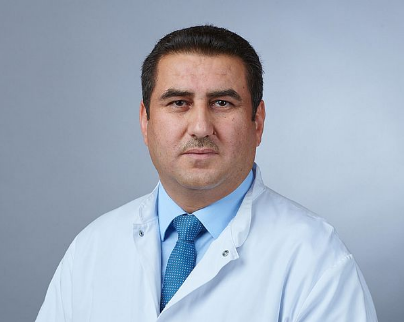 Chefarzt 
Facharzt für UrologieDie Urologie beschäftigt sich mit Erkrankungen der Prostata (Vorsteherdrüse) und der äußeren männlichen Geschlechtsorgane, ebenso mit Krankheiten der Nieren, Harnleiter und Harnblase. Dabei bedient sich die moderne Urologie neuester Technik: Winzige Videosysteme, Laser, Ultraschall oder Hochfrequenzelektronik helfen dem Ärzteteam, das bestgeeignete Therapieverfahren auszuwählen. Ganz gleich, ob eine schwere Tumorerkrankung behandelt wird, eine komplexe Harnsteintherapie erforderlich ist oder ein rekonstruktiver Eingriff im Säuglings- oder Kindesalter ansteht, für unser Team sind Fürsorge, Freundlichkeit und Einfühlungsvermögen selbstverständlich, aber auch täglich eine neue Herausforderung.Lernziele der PJ-Studierenden: Regelmäßige Teilnahme an der Stationsvisitean der Chefarzt-/Oberarztvisitean der Frühbesprechung und Weiterbildungan der TumorkonferenzErlernen und selbstständiges Durchführen von Arbeitstechniken unter ärztlicher Aufsicht:Patientenaufnahme (Anamnese, urologische körperliche Untersuchung, klinische Befunderhebung, Dokumentation) und Erstellen eines TherapieplanesVorstellung von Patienten bei VisiteSchreiben von Abschlussberichten /EpikriseBlutentnahme und Legen von Venenverweilkanülen sowie Assistenz beim Legen von zentralvenösen und arteriellen Zugängen, Drainagen und Punktionen (Pleura und Aszites) Erwerb vertiefender Erkenntnisse sowie Teilnahme an folgenden Untersuchungen und Behandlungsverfahren:Sonographien des HarntraktesAnlage eines transurethralen Katheters -männlich/weiblichNahttechnikenChirurgische KnotentechnikAssistenz bei urologischen operativen Eingriffen (z. B. Tumorchirurgie des Urogenitalsystems, einschl. Harnblasenersatz, Plastisch-rekonstruktive Operationen des gesamten Harnsystems, Harnsteintherapie: extrakorporale Stoßwellenlithotripsie (ESWL), minimal invasive endoskopische Eingriffe, perkutane Nierensteinbehandlungen, einschl. Lasertherapie, transurethrale Eingriffe der Blase, Prostata und Harnröhre, einschließlich Laser-Einsatz für Prostata-Behandlungen (HoLEP))Laparoskopische OP-TechnikenDiagnostik und Therapie bei erektiler Dysfunktion und FertilitätsstörungenBipolare StörungenUrologisch-onkologische ErkrankungenAmbulante und stationäre urologisch-onkologische Behandlung, einschließlich ChemotherapieKonservative und operative Kinderurologie, einschl. Antireflux- oder Hyospadie-Korrekturenmoderne Behandlung für benigne Prostatavergrößerung mit Laser auch eine neue minimal-invasive Behandlung mit Wasserdampftherapie (Rezüm).alle Behandlungsverfahrenen für Harninkontinenz bei Frauen und Männer sowie alle Behandlungsoptionen für erektile Dysfunktion an.alle Notfallmaßnahmen sowie routinemäßige Versorgung täglich durch. z.B. Harnleiterschienen, Nierenfistel, suprapubischer Blasenkatheter, transurethraler Blasenkatheter, Prostata-Stanzbiopsie, Wundversorgung. Abzessdrainagen, Darstellung mit Kontrastmittel der Harnröhre, der Blase, des Harnleiters und der Niere , etc......Tagesablauf:Tagesablauf:08:00 UhrFrühbesprechung MKI und MK II im Konferenzraum08:30 UhrBesprechung MKI PatientenVerteilung geplante Aufnahmen09:00  UhrVisite AnschließendArbeit auf Station 15:00 Uhr DonnerstagsInterdisziplinäre Tumorkonferenz15:00 UhrJeden 2. Mittwoch im Monat interne FortbildungTagesablauf:Tagesablauf:07:45 UhrStationsbesprechung 08:00 UhrFrühbesprechung MKI und MK II im Konferenzraum08:30 UhrVisiteAnschließendArbeit auf Station 15:00 UhrJeden 1. und 3. Dienstag im Monat EKG KursTagesablauf:Tagesablauf:07:00 UhrVisite07:45 Uhr FrühbesprechungAnschließend Arbeit auf Station /Assistenz im OP15:00 UhrRöntgen- und OP-BesprechungMittwochs 07:15 UhrInterne FortbildungDonnerstags 15:00 Uhr Interdisziplinäre TumorkonferenzTagesablauf:Tagesablauf:07:00 UhrBesprechung / Visite 08:00 UhrArbeit auf Station Assistenz im OP Assistenz Notaufnahme15:45 Uhr Röntgenbesprechung07:15 UhrDonnerstag interne FortbildungTagesablauf:Tagesablauf:07:30 UhrFrühbesprechung Anschließend Assistenz OP15:30 UhrIntensivvisiteAlle 14 Tage donnerstags zertifizierte FortbildungTagesablauf:Tagesablauf:07:30 UhrDienstbeginn07:40 UhrFrühbesprechungAnschließendVisiteAnschließendArbeit auf Station Mittwoch 15:30 UhrTumorkonferenzAlle 2 Wochen Dienstags 07:30 Uhr Interne Fortbildung Tagesablauf:Tagesablauf:07:45 UhrFrühbesprechung AnschließendVisite Station/Intensiv/Stroke UnitAnschließendArbeit auf Station /Assistenz OPRegelmäßig Interne Fortbildungsveranstaltungen Tagesablauf:Tagesablauf:07:45 – 08:15 UhrVisite Stroke Unit08:15 – 08:45 UhrFrühbesprechungAb 09:00 UhrOberarzt- bzw. Chefarztvisite auf Station 41, 24bis 13:00 Uhr Stationsarbeit13:00 Uhr Röntgenbesprechung 13:30 – 16:00 Uhr Stationsarbeit Dienstags Interne Fortbildung 16:00- 17:00 UhrDonnerstagsInterne Fortbildung im Rahmen der FrühbesprechungTagesablauf:Tagesablauf:08:00 UhrVisite11:30 UhrBesprechungMontags 11:30 UhrRöntgenbesprechungMittwochs 13:00 Uhr Interne FortbildungTagesablauf:Tagesablauf:07:45 Uhr Frühbesprechung inkl. neurochirurgischer DemoAb 13:00 Uhr13:00 Uhr Röntgensprechungen mit den verschiedenen Abteilungen09:30 UhrJeden letzten Mittwoch im Monat interne FortbildungTagesablauf:Tagesablauf:07:15 UhrFrühbesprechung mit anschließender VisiteAnschließendArbeit auf Station/OP/Ambulanz/Uro-Röntgen14:45 UhrNachmittagsbesprechung + 2. Visite frisch operierte PatientenDienstag NachmittagRöntgenbesprechungDienstag NachmittagAlle 14 Tage interne Forbildung15:00 Uhr DonnerstagsInterdisziplinäre Tumorkonferenz 